KLASA:003-06/18-01/01UR.BROJ: 2112-24-18-02-1Delnice, 26.01.2018.                                                                                                 Članovima Školskog odborasvima -           Pozivate se na 17. sjednicu Školskog odbora koja će se održati                                                        (UTORAK) 30.01. 2018. godine s početkom u 12,30 sati.                 Dnevni red:1. Usvajanje zapisnika 14. sjednice Školskog odbora održane 14.12.2017.2. Usvajanje zapisnika 15. sjednice Školskog odbora održane 22.12.2017.3. Usvajanje zapisnika 16. sjednice Školskog odbora održane 27.12.2017.4. Nadzor nad zakonitošću akata - Godišnjeg plana i programa rada i Školskog kurikuluma za šk.god. 2017./2018.5. Financijsko izvješće za 2017.g.Predsjednica Školskog odboraKoraljka Renier Valinčić, prof.Srednja škola Delnice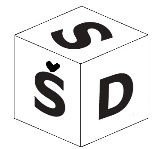 Tel:  051/812-203Lujzinska cesta 42Fax: 051/812-20351300 Delniceured@ss-delnice.skole.hr